撰写思想汇报内容及注意事项入党积极分子应当经常向党组织汇报自己的思想，这对入党积极分子来说，是增强组织观念，主动争取党组织的教育帮助的需要。对党组织来说，则是及时了解入党积极分子的思想、工作等情况，加强对他们培养、教育的需要。思想汇报一般包括以下内容。思想汇报的内容标题：在第一行正中写“思想汇报”，下行相同位置写副标题，即本次思想汇报的标题，可根据内容自行拟定。称呼：在第一行顶格写“敬爱的党组织”或“××党支部”，后面加冒号。正文：学习《党章》的心得、体会；对党的路线、方针、政策或对党在一个时期的中心任务的认识，包括不理解的问题。完成某项重要任务后的收获和提高。参加某项重要活动，或学习了某篇重要文章，或观看了某部影片后，所受到的教育和体会。在平时的工作、学习和生活中，遇到的困难和矛盾，产生的想法。对本单位发生的重大问题，社会上的热点问题，国内外重大事件的认识和态度。对一些社会现象及自己身边发生的事，自己的看法、认识，对自己所看到、听到或接触到的人，其言行、事迹对自己的影响等，都可以作为思想汇报的内容。其他需要向党组织汇报的问题。落款：写明汇报人所在单位、部门、教学院、专业、班级、姓名、日期，这些内容要写全称。反馈意见：每份思想汇报要由培养联系人（或入党介绍人）审阅，阅后简要注明审阅意见，提出反馈意见，并签名，注明审阅时间。思想汇报注意事项列为入党积极分子或被批准接受为预备党员后一般应每季度以书面形式向党支部提交一份思想汇报；且必须本人执笔，不得代笔；要根据自己的学习、生活、工作等情况汇报自己的真实思想；应言之有物，切勿抄袭或拼凑材料；应实事求是，真实地反应自己近期最新的思想动态，如有思想变化应写出思想变化的过程。；不能只写成绩、收获、进步和提高，也要如实反映自己的缺点和不足，以及对某些问题的模糊认识与疑惑，以便得到党组织的教育和帮助。要突出重点，避免写成流水账。最后可写上自己对党组织的请求和希望，也可进一步表达自己的入党的愿望和决心。在被列为入党积极分子之后，所写的思想汇报中必须有一份是学习《党章》的心得体会；要注意汇报后的反馈，对培养联系人（或入党介绍人）根据汇报内容反馈给自己的意见，一定要认真对待，并在日后的工作学习中很好的落实、改进。入党积极分子（或预备党员）向党支部提交的“思想汇报”由培养联系人（或入党介绍人）负责，按照其时间顺序排列，加封面装订。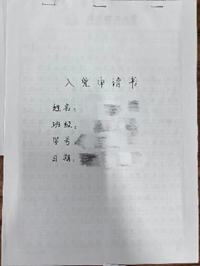 